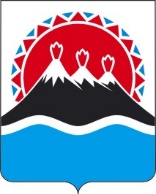 МИНИСТЕРСТВО ПО ЧРЕЗВЫЧАЙНЫМ СИТУАЦИЯМКАМЧАТСКОГО КРАЯПРИКАЗг. Петропавловск-КамчатскийПРИКАЗЫВАЮ:1. Внести в часть 10.2 раздела 3 приложения к приказу Министерства по чрезвычайным ситуациям Камчатского края от 16.06.2022 № 93-П «Об утверждении положения о контрактной службе Министерсва по чрезвычайным ситуациям Камчатского края» изменнеие, дополнив ее пунктом 10.2.61 следующего содержания:«10.2.61. осуществляет проверку информации, подтвержающую добросовестность участника закупки;».2. Настоящий приказ вступает в силу после дня его официального опубликования.[Дата регистрации]№[Номер документа]О внесении изменения в приложение к приказу Министерства по чрезвычайным ситуациям Камчатского края от 16.06.2022 № 93-П «Об утверждении положения о контрактной службе Министерсва по чрезвычайным ситуациям Камчатского края»Министр[горизонтальный штамп подписи 1]                          С.В. Лебедев